هو الله - ای بندگان دیرین خسرو چرخ برین، چراغ یزدان…حضرت عبدالبهاءاصلی فارسی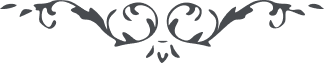 ۱۱۵
هو الله ای بندگان دیرین خسرو چرخ برین، چراغ یزدان روشن است و پرتو مهر آسمان روشنی بخش گلزار و گلشن بانگ سروش است که بلند است و مژده پر جوش و خروش است که جانبخش هر ارجمند و مستمند. بخشش یار مهربانست که نمودار است و ریزش ابر بهار است که گوهر بار است. دریای دانش و هوش است که گوهر فشانست و آتش جهان دل و جانست که زبانه‌اش تا دامنه آسمانست. پس ای یاران یزدانی و دوستان جانی ستایش پاک یزدانرا که از کشور ایران چنین آفتابی آشکار نمود و از خاک پاک پارسیان چنین دار پر باری نمودار فرمود دست نیاز بدرگاه خداوند بی انباز دراز کنید که ای پروردگار آمرزگار نیکو کار ستایش و نیایش تو را سزاوار که این کشور خاموشرا پر آتش نمودی و این افسردگان بیهوشرا بجوش و خروش آوردی. نا امیدانرا نوید امید دادی و مستمندانرا بگنج روان راه نمودی. بی نوایانرا پرنوایا نمودی و بیچارگانرا سر و سامان بخشیدی. ای پروردگار آنچه در نامه های آسمانی نوید فرمودی آشکار کن و آنچه بزبان پیغمبران گفتی نمودار فرما. نیروی یزدانیت بنما و بخشش آسمانیت آشکار کن. این کشور را بهشت برین ساز و این خاور و باختر را پرتو بخش روی زمین این پارسیانرا آسمانیان کن و این بی نام و بی نشانها را چون اختران پرتو افشان. توئی توانا توئی بینا توئی شنوا توئی پشتیبان (ع ع) 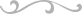 